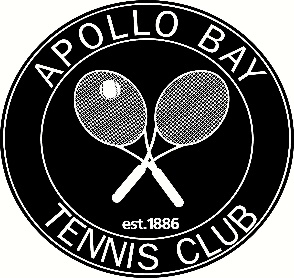 Apollo Bay Tennis Club – AGM 2022Objectives of ABTC - ‘To organize and promote tennis in Apollo Bay’Wednesday August 24th, 6.00 pmPresent: 	Anna, Tim, Chrissy, Jane, Caroline, Bruce, KenPresidents ReportABTC continues to ensure that tennis is a vibrant sporting option for all ages & abilities within the community.Competition: 2 Senior & 2 Junior teams represented The Bay in the 2021/22 Polworth Tennis League – most impressive number considering the commitment & dedication this requires. It’s also in stark contrast to the unfortunate trend of waning numbers that many clubs in the league are currently experiencing. See team report below for details!Social Tennis continues to be a fixture on Mondays at 9am & Wednesdays at 2pm. Between 4 & 12 players gather each week to have a hit regardless of inclement weather. Well done legends & Bruce!GORCAPA and their plans to upgrade the Apollo Bay Recreation Reserve provided us with an opportunity to provide input that should see our club’s infrastructure upgraded with the future of our historic clubhouse ensured. We continue to watch this space.Coaching: We are so fortunate to have the commitment, skill & temperament of Marvellous Marvin. He is without doubt the main reason (apart from their outstanding ability) that our Juniors dominate in the Polwarth League. The standard he sets with technical acuity & good sportsmanship is exemplary. We look forward to seeing his Monday lessons continue & prosper.Thank you to all parents, participants, & committee members. Presidents Report was approved unanimously – and thankyou to Anna who is stepping down as President after 4 successful years.2021/2022 Comp report – Jane BuckinghamThe season was delayed due to covid restrictions but finally started at the beginning of November (about a month later than normal).  The football/netball calendar dictates the dates - there were 12 rounds before 2 weeks of finals.4 teams (1 junior div 4, 1 junior div 3 and 2 senior B grade teams) entered the comp.This was the first comp played with uniform!  The juniors are very happy with their tops and hoodies and can regularly be seen wearing the hoodies outside of tennis.  I hope the seniors were just as happy with the choice Anna and myself made.During the comp season, there were many comments from spectators about the skill of our juniors.  It is obvious that they have received coaching and we thank Marvin Barker our visiting coach for his enthusiasm and expertise.Results of the compJunior Div 4 team played their first ever comp.  They also made it to the semi-finals which is excellent considering their newness to comp (and to tennis for a few of them).  They will be invited to play in Div 3 for the new season!Junior div 3 team played their 3rd comp and brought home the trophy having won the grand final for the second year in a row!  They will graduate to Div 2 for the next season.Well done and thankyou to junior players Luan Hanrahan, Fai Asgautsen U, Patrick Buckingham, Tom Toussaint, Hugh Holthouse, Rylan Hinds, Romy Hanrahan, Octavia & Maiya Geekie, Milan & Matisse CourteauxWhilst I’m talking about comp results, I can’t ignore our seniors.Louise & Tom Holthouse, Shelly, Estelle & Hamish Fanning, Jayde Bertrand, Tristan Smith, Anna Dixon, Will Meade, Denise Moore, Bruce Atkinson, Chrissy Holzer, Dennis Staight, Jan Heffernan, Peter Newnham, Jo HarrisonSenior B grade team ‘King Parrots’ was a mixed age group of players and a bit of a family affair with adults and their children making up many of their players.  They finished at the bottom of the ladder and had a great time playing tennis on Saturday afternoons.  Senior B grade team ‘Sea Eagles’ comprised several more experienced players and proudly made it to the semi-finals.  I believe this may qualify them to play in A grade for the next season which is a great achievement.Thank you to team managers Julian Toussaint, Pete Geekie, Anna Dixon and Louise Holthouse for taking on the role for the season gone.New season ahead - Expected start date is beginning of October.  The PDTA are yet to have their AGM and new season meeting to finalise the details.  It is anticipated that all the teams from last season will enter once again but this is TBC.More uniform tops will be required as some of our juniors may have outgrown last year’s.  There may be approximately 11 juniors playing with maybe half or more needing new tops.  There may be new seniors that join in too.Those playing in comp receive a top from the club to be handed back if they no longer wish to play comp.  Just like the cricket club, this will result in stock of uniform that we can hand out as required. Hoodies and extra can be purchased by all team players and other members that want them. 2) Treasurers Report/Summary AccountsOpening Balance							$ 7,905.63				IncomeGrants					$ 2,187Memberships				$ 1,415Court Fees					$    450Hoodies/tops				$    700Interest	  				$        7.82Total Income							$ 4,759.82Expenditure	Hoodies/tops				$ 1,492Affiliations					$    363.8Repairs/balls				$    421.49Misc.						$   306.3Total Exp								$ 2,583.59Surplus								$ 2,176.23Closing Balance					 		$10,157.81 							of which $6000 is court maintenance fund term depositThe club therefore continues in a sound financial position with no need to change subscriptions.Treasurers Report was approved unanimously3)	Election of OfficersThe following were nominated to the committee and elected unopposedPresident			Tim CobbSecretary			tba – seeking a volunteer – not too much involved – pls speak to TimTreasurer			Chrissy HolzerJunior Rep			Jane Buckingham	    (PDTA rep, Junior team organiser)Senior Rep			Anna Dixon		    (Child Safety Rep, Senior team organiser, webmaster) Committee Members	Ken Hanslik, Denise Moore, Jo HarrisonMaintenance Rep	Bruce AtkinsonSet subscriptions for 2020/21	 It was agreed unanimously that subscriptions for 20/21 will remain unchanged$50 for adults$30 for youth members (18 and under)$10 for junior members (12 and under)$10 for social members  Subscriptions are now payable by cash to Chrissy or by transfer to Apollo Bay Tennis Club’s account with Bendigo BankBSB 633-000A/c  135 637 007with your name as a reference	End of meeting  6.45pm